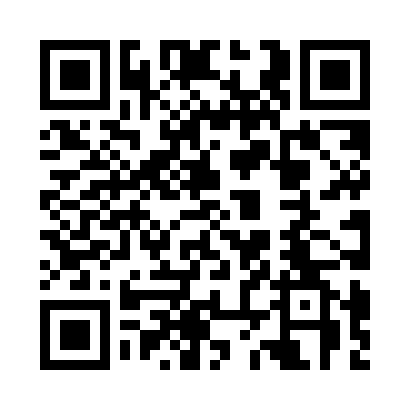 Prayer times for Riske Creek, British Columbia, CanadaMon 1 Jul 2024 - Wed 31 Jul 2024High Latitude Method: Angle Based RulePrayer Calculation Method: Islamic Society of North AmericaAsar Calculation Method: HanafiPrayer times provided by https://www.salahtimes.comDateDayFajrSunriseDhuhrAsrMaghribIsha1Mon3:054:551:146:519:3311:232Tue3:054:561:146:519:3211:233Wed3:064:571:156:519:3211:234Thu3:064:581:156:519:3111:235Fri3:074:591:156:519:3111:236Sat3:074:591:156:509:3011:237Sun3:085:001:156:509:3011:228Mon3:085:011:156:509:2911:229Tue3:095:021:166:499:2811:2210Wed3:095:031:166:499:2711:2111Thu3:105:051:166:499:2611:2112Fri3:115:061:166:489:2611:2113Sat3:115:071:166:489:2511:2014Sun3:125:081:166:479:2411:2015Mon3:135:091:166:479:2311:1916Tue3:135:111:166:469:2111:1917Wed3:145:121:166:469:2011:1818Thu3:155:131:166:459:1911:1819Fri3:155:141:176:449:1811:1720Sat3:165:161:176:449:1711:1621Sun3:175:171:176:439:1511:1622Mon3:175:191:176:429:1411:1523Tue3:185:201:176:429:1311:1424Wed3:195:211:176:419:1111:1425Thu3:205:231:176:409:1011:1326Fri3:205:241:176:399:0811:1227Sat3:215:261:176:389:0711:1228Sun3:225:271:176:379:0511:1129Mon3:225:291:176:369:0411:1030Tue3:235:301:176:359:0211:0931Wed3:245:321:166:349:0011:08